INFORME MENSUAL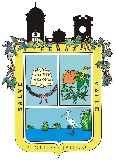 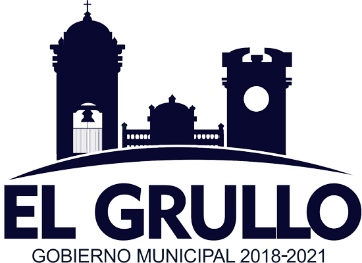 JUNIO 2019MUNICIPIO DE EL GRULLO, JALISCOHACIENDA MUNICIPALA continuación, se presentan los ingresos y egresos correspondientes al mes de junio de 2019 de la administración 2018-2021:RELACION DE INGRESOSRELACION DE EGRESOSNOTA: En el mes de mayo se renovó un total de 22 licencias de diferentes giros a los contribuyentes del municipio.FECHACONCEPTO DEL INGRESOIMPORTEJUNIO 2019IMPUESTOS           546,679.35            JUNIO 2019CUOTAS Y APORTACIONES DE SEGURIDAD SOCIAL0.00JUNIO 2019CONTRIBUCIONES DE MEJORAS0.00JUNIO 2019DERECHOS367,472.18            JUNIO 2019PRODUCTOS105,677.53JUNIO 2019APROVECHAMIENTOS            44,606.25            JUNIO 2019INGRESO POR VENTA DE BIENES Y SERVICIOS0.00JUNIO 2019PARTICIPACIONES Y APORTACIONES5,614,954.75         JUNIO 2019TRANSFERENCIAS, ASIGNACIONES, SUBSUDIOS Y OTRAS AYUDAS0.00JUNIO 2019OTROS INGRESOS Y BENEFICIOS0.00JUNIO 2019INGRESOS DERIVADOS DE FINANCIAMIENTO0.00JUNIO 2019JUNIO 2019TOTALES6,679,390.06      JUNIO 2019JUNIO 2019INGRESOS PROPIOS    1,064,435.31      FECHACONCEPTO DEL EGRESOIMPORTEJUNIO 20191000SERVICIOS PERSONALES3,583,586.32JUNIO 20192000MATERIALES Y SUMINISTROS765,225.95JUNIO 20193000SERVICIOS GENERALES924,056.58JUNIO 20194000TRANSFERENCIAS, ASIGNACIONES, SUBSIDIOS Y OTRAS AYUDAS554,158.84JUNIO 20195000BIENES MUEBLES, INMUEBLES E INTANGIBLES43,891.20JUNIO 20196000INVERSION PUBLICA492,591.25JUNIO 20197000INVERSIONES FINANCIERAS Y OTRAS PROVISIONES0.00JUNIO 20198000PARTICIPACIONES Y APORTACIONES0.00JUNIO 20199000DEUDA PUBLICA0.00JUNIO 2019TOTALES6,363,510.14